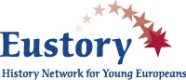 IZJAVA O SOGLASJU Z OBJAVO REZULTATOV NA TEKMOVANJU za mladoletne tekmovalke in tekmovalceKot mati/oče ali zakoniti zastopnik/zastopnica soglašam, da so rezultati, ki jih je dosegla/dosegel   ________________________________ (ime in priimek tekmovalke oz. tekmovalca) na tekmovanju Srečanje srednješolskih raziskovalk in raziskovalcev novejše zgodovine v šol. letu ________________, lahko objavljeni v skladu z 11.,  20. členom Pravilnika o tekmovanju iz zgodovine in sociologije »Srečanje srednješolskih raziskovalcev in raziskovalk novejše slovenske zgodovine« .Kraj in datum: _____________________       Ime, priimek: ___________________